Тема: Перенос слов.Цели урока:1. Знакомство с правилами переноса слов.2. Совершенствование умения выполнять звукобуквенный анализ слова3. Развитие умения слышать и видеть в словах «опасные» места ( орфограмму).4. Воспитывать положительную мотивацию в обучении.I. Организационный момент. Психологический настрой.(Мотивация к деятельности и развитие организационных умений; самоорганизация и организация своего рабочего места).- Давайте наш урок начнем с пожелания друг другу добра.Я желаю тебе добра, ты желаешь мне добра, мы желаем друг другу добра. Если будет трудно - я тебе помогу.- Я рада, что у нас отличное настроение. Надеюсь, что урок пройдет интересно и увлекательно.II. Чистописание.1. Рисование «бордюра», состоящего из домиков.- Откройте тетрадь на стр. 9. Рассмотрите рисунок (В тетради рисунок с изображением цапли).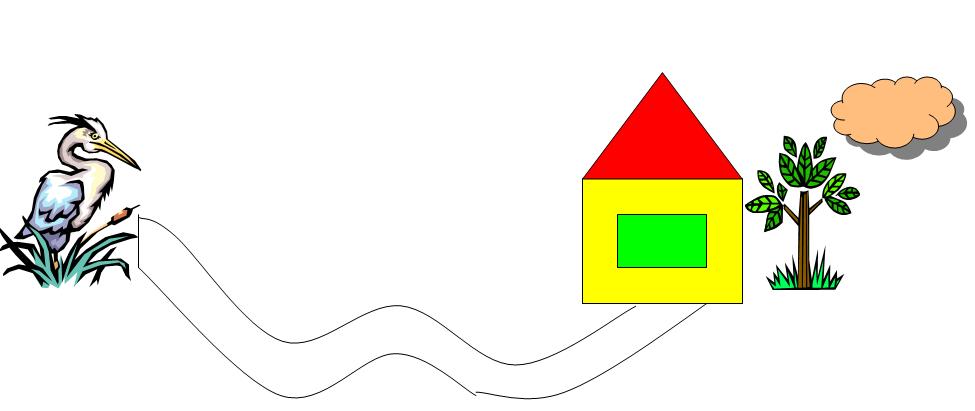 - Куда спешит цапля? Интересно, кто её там ждет?- Нарисуем домики на строчке (Учитель показывает последовательность выполнения на доске. Затем, дети рисуют самостоятельно).2. Самостоятельное прописывание букв и сочетаний.- Назовите буквы алфавита, с которых не начинаются слова (Мягкий знак, твердый знак, ы).- Есть в русском языке эти заглавные буквы? (нет)- Какой одинаковый элемент есть в написании этих букв? (ь)- Напишите по образцу (Ученики проговаривают написание букв и прописывают по образцу).3. Чтение слов, их запись.Самостоятельное выполнение заданий с написанными словами:а) Подчеркните слово, состоящее из одного слога.в) Обведи в зеленый овал то слово, в котором букв больше, чем звуков.г) Обведи в синий овал слово, в котором звуков и букв поровну.д) Подчеркни красным карандашом слова, состоящие из двух слогов.е) Подчеркни волнистой линией слова, состоящие из трех слогов.- Запиши слова, диктуя их по слогам.- Какую роль играют в словах буквы мягкий и твердый знак?- Подчеркните их в словах.4. Упражнение для самоконтроля.Цапля в гости к буквам поспешила,А адрес дома взять забыла.Вам надо за неё решить,Куда отправиться гостить!Принять её готовы, факт,«ы», твёрдый или мягкий знак.( Дети лучшую букву из трёх вписывают в окошко домика).III. Словарная работа.1. Работа с однокоренными словарными словами.- Прочитайте на доске стихотворение.Петушки.Петушки распетушились,Но подраться не решились.Если очень петушиться,Можно перышек лишиться.(В.Берестов)- Выпишите из стихотворения однокоренные слова.- Поставьте ударение, подчеркните непроверяемую безударную гласную в корне.2. Работа по рисункам, с. 18-19.- Рассмотрите рисунок.- Какие слова составили зверята – ученики? (корова, собака, мяч).- Правописание каких слов надо запомнить? (корова, собака).- Запомните эти слова.- Послушайте сказку, почему слово собака пишется с буквой о.Жила давно бака. Она умела лаять, вилять хвостом, сторожить дом, любила выть на круглую луну, которая похожа на букву «о» и грызть бублик, похожий на букву «о». Любила смотреть на круглое облако, солнце, любила осень. Полюбила бака букву «о» и захотела с ней писаться.- Ну, хорошо, сказали ей, будем писать тебя «бока».- Нет. Я так не хочу! С какого еще бока?! - обиделась бака.- Я не хочу так называться! Я просто хочу писаться с «о». И стали её писать с «о». Вот так: с «о» бака. А потом просто собака.Так и до сих пор пишут.(По О.Соболевой)IV. Актуализация знаний.- Сегодня вы будете в роли учителя Карандаша. Он задавал вопросы своим ученикам: коту, обезьянке, зайчику. Их ответы вы услышите. С чьим ответом вы согласны, того нарисуйте на строчке в тетради (На доске рисунки кота, обезьянки, зайца).- Рисуйте так: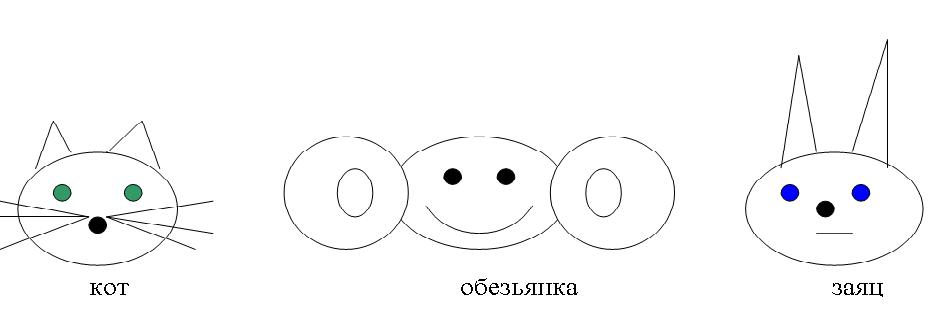 1-ый вопрос Карандаша:- Сколько букв в русском алфавите?Ответили так:Кот: 30.Обезьянка: 10.Заяц: 33.2-ой вопрос Карандаша:- Как определить количество слогов в слове?Кот: «Надо посчитать гласные. Сколько в слове гласных, столько и слогов».Обезьянка: «Надо посчитать согласные. Столько же будет и слогов».Заяц: «Сколько букв, столько и слогов».3-ой вопрос Карандаша:- Какой слог в слове может быть ударным?Кот: «Любой».Обезьянка: «Только первый».Заяц: «Только последний».- Кто из учеников дал больше всего правильных ответов? (кот)- Молодец, котик! Зайчик и обезьянка, не унывайте, все у вас получится!V. Постановка проблемного вопроса.Сообщение темы урока.- Как вы поступите, если вы начали писать слово, а места на строке не хватает? (Мы перенесем это слово).- Как вы думаете, переносить слово нужно по правилам или так, как захочет пишущий?- Что бы вы предложили? (Варианты ответов детей).- Сегодня вы узнаете правила переноса, потренируетесь в переносе слов.VI. Знакомство с новым материалом.1. Работа на доске под руководством учителя- Запишите предложение.У розы шипы.- Разделите каждое слово на слоги (Ученики проводят карандашом вертикальные линии: У ро/зы ши/пы).- Вот так можно перенести эти слова с одной строчки на другую (Учитель показывает на доске: У ро-зы ши-пы).- Как надо переносить слова? (Предложения детей).- Запомните правило:Здесь порядок очень строгий.Делим все слова на слоги,Переносим по слогам:Бро-дит ста-до по лу-гам.-Но помните, что одну букву, даже если она составляет слог, на строке оставлять или переносить нельзя!2. Работа в учебнике. Упр.18, с. 18.Ученики составляют трехсложные слова: бараны, лошади, ослики, коровы. Записывают их. Выполняют все задания. Делят слова для переноса:ба-ра-ны, ло-ша-ди, ос-ли-ки, ко-ро-вы.3. Таблица «Правила переноса слов» (На доске).- Рассмотрите таблицу и сформулируйте правила!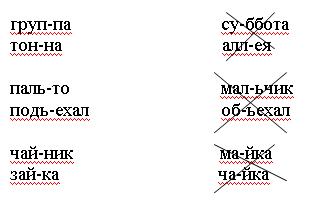 Дети предлагают свои варианты правил.- Теперь прочитайте правила переноса слов в учебнике на с.21.- Правильно вы сформулировали?- Эти правила надо запомнить.4.Первичное закрепление.Упражнение в делении слов для переноса. Ученики выполняют на доске и в тетрадях.Слова: диван, барсук, рейка, семья, подъем, письмо, змея, кольцо, огонь.VII.Закрепление пройденного.Упражнение 19, стр. 19.- Прочитайте задание.- Как вы понимаете смысл данной пословицы: Птица рада весне, а младенец - матери. (Людям дорога теплота отношений).- Спишите предложение, подчеркните гласные буквы, поставьте ударение.(Дети записывают предложение, обозначают гласные буквы, называют их, ставят ударение).- Разделите вертикальной чертой слова на слоги.Образец записи:Пти/ца ра/да вес/не, а мла/де/нец – ма-те-ри.VIII. Итог урока.- Прочитайте на зеленой полосе в тетради слова и расскажите о правилах переноса слов.- Разделите одно слово по вашему желанию для переноса.- Запишите его на зеленой полосе.- Что на сегодняшнем уроке показалось вам самым интересным?